DETRAN/AM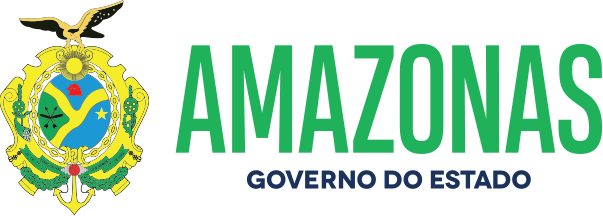 ESPÉCIE: Edital de Notificação de Imposição de Penalidade Nº 15/2022. O DETRAN/AM, fundamentado no caput do art. 282 da Lei 9.503, de 23.09.97, consubstanciado com a Resolução 619/16 do CONTRAN e no princípio constitucional do contraditório da CF; Considerando as reiteradas tentativas de entrega de Notificações de Imposição de Penalidade por infração de trânsitopormeio postal; NOTIFICA que foram lavradas autuações cometidas pelos veículos de propriedade dos abaixo relacionados, facultando a efetivar Recurso em 1ª instância na JARI no prazo de quinze dias, a contar da data da publicação do presente edital, podendo ser adquirido o formulário para Recurso no site do DETRAN/AM. Da decisão da JARI caberá Recurso em 2ª instância junto ao CETRAN/AM na forma do art. 288/289 do CTB.Manaus, 11 de Fevereiro de 2022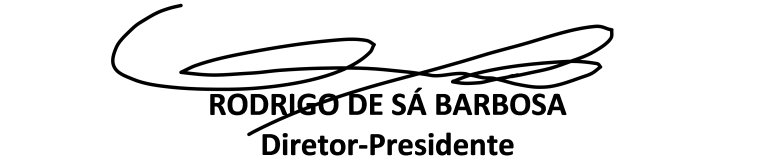 NºPlacaNº do AutoCódigo daInfraçãoData daAutuaçãoData do Recurso1 JXQ-8294TD-00161475 504-5/0 29/11/20 14/03/222 NOJ-9B36TD-00211923 672-6/1 29/07/21 14/03/223 PHD-7187TD-00223300 659-9/2 30/11/21 14/03/224 JXX-8379TD-00225107 672-6/1 05/12/21 14/03/225 PHW-3B67TD-00229459 501-0/0 06/12/21 14/03/226 JWX-1602TD-00221933 659-9/2 18/11/21 14/03/227 QZO-2J57TD-00229574 501-0/0 10/12/21 14/03/228 QZO-2J57TD-00229575 511-8/0 10/12/21 14/03/229 QZO-2J57TD-00229576 665-3/1 10/12/21 14/03/2210 PHE-7F80TD-00227841 703-0/1 12/12/21 14/03/2211 OAE-9510TD-00222057 703-0/1 13/12/21 14/03/2212 OTJ-7217TD-00226959 659-9/2 25/11/21 14/03/2213 OTJ-7217TD-00226960 501-0/0 25/11/21 14/03/2214 OTJ-7217TD-00226961 511-8/0 25/11/21 14/03/2215 PHA-9E61AI-00380090 703-0/1 30/11/21 14/03/2216 JWX-6149TD-00226848 703-0/1 16/12/21 14/03/2217 OAC-8605TD-00227866 502-9/2 17/12/21 14/03/2218 OAC-8605TD-00227867 655-6/3 17/12/21 14/03/2219 QZO-9I28TD-00224994 659-9/2 18/12/21 14/03/2220 OAF-6353TD-00231719 518-5/1 19/12/21 14/03/2221 NOS-3534TD-00225234 659-9/2 19/12/21 14/03/2222 NON-2102TD-00149668 672-6/1 19/12/21 14/03/2223 OAL-9702TD-00216789 734-0/0 04/12/21 14/03/2224 QZK-9H57TD-00232150 728-5/0 22/12/21 14/03/2225 NOM-8760TD-00225020 659-9/2 03/07/21 14/03/2226 JXL-8425TD-00157214 501-0/0 05/06/20 14/03/22